.Intro: 32 counts  (start on main vocals)S1: DRAG, ROCK BACK, DRAG, ROCK BACK, POINT TOUCH DRAG, ¼ R SAILORS2: CROSS BACK BACK, BEHIND ¼ CROSS SIDE, CROSS ROCK, SIDE, WEAVE LS3: CROSS, UNWIND & POINT & TOUCH & CROSS & HEEL & CROSS BACK ¼ CROSS*Restart Walls 1,2 & 4S4: SIDE ROCK & ROCK FWD, ½, ROCK FWD, ½, WALK L, ½, ½RESTARTS: After 24 counts Walls 1, 2 & 4TAG 1: At the end of Wall 3 [3:00]TAG 2: At the end of Wall 7 [3:00]Contact: www.maggieg.co.ukSuperheroes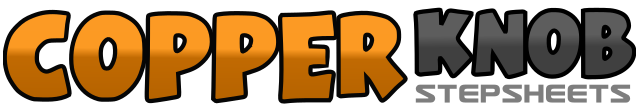 .......Count:32Wall:4Level:Advanced.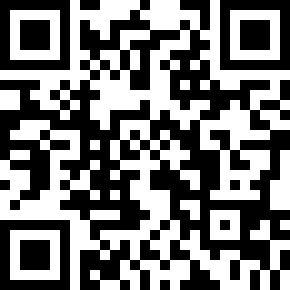 Choreographer:Maggie Gallagher (UK) - September 2014Maggie Gallagher (UK) - September 2014Maggie Gallagher (UK) - September 2014Maggie Gallagher (UK) - September 2014Maggie Gallagher (UK) - September 2014.Music:Superheroes - The ScriptSuperheroes - The ScriptSuperheroes - The ScriptSuperheroes - The ScriptSuperheroes - The Script........1-2&Big step on right to right side dragging left to meet right, Rock back on left, Recover on right3-4&Big step on left to left side dragging right to meet left, Rock back on right, Recover on left5&6Point to right side, Touch right next to left, Big step to right side dragging left to meet right7&8Cross left behind right, ¼ right stepping forward on right, Walk forward left [3:00]1&2Cross right over left, Step back on left, Walk back on right3&4&Step left slightly behind right,  ¼ right to right side, Cross left over right, Step right to right side [6:00]5-6&Cross rock left over right, Recover on right, Step left out to left side7&8&Cross right over left, Step left to left side, Cross right behind left, Step left to left side1-2Cross right over left, Unwind full turn left (weight on left)&3&4Step right to right side, Point left toe across right, Step left to left side, Touch right next to left&5&6Step right next to left, Cross left over right, Step back on right, Tap left heel to left diagonal&7&Step left next to right, Cross right over left, Step back on left,8&¼ right stepping right to right side, Cross left over right [9:00]1-2&Rock right to right side, Recover on left, Step right next to left3-4&Rock forward on left, Recover on right, ½ left stepping forward on left5-6&Rock forward on right, Recover on left, ½ right stepping forward on right7-8&Walk forward on left, ½ left stepping back on right, ½ left stepping forward on left1-2Rock forward on right pushing right hip forward, Recover on left3-4Rock forward on right pushing right hip forward, Recover on left5&6&Cross right over left, Step left to left side, Cross right behind left, Sweep left round from front to back7&8Cross left behind right, Step right to right side, Cross left over right1-2Rock forward on right pushing right hip forward, Recover on left3-4Rock forward on right pushing right hip forward , Recover on left